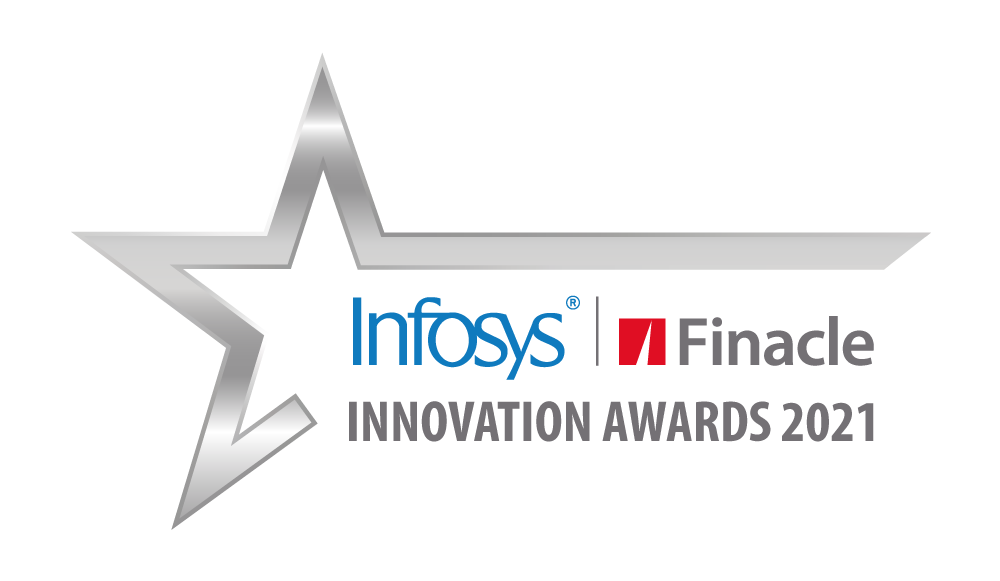 SUBMISSION FORMThe nomination form once filled should be uploaded on the webpageSeparate nomination forms to be filled for each submissionAll fields are mandatory, unless otherwise stated.Submission deadline – 21st July 2021Contact detailsSubmission DetailsTitle of the Initiative:Select the category for which the initiative is nominated: Select the relevant category Product Innovation			 Channel Innovation Customer Journey Reimagination	 Corporate Banking Digitization Ecosystem-led Innovation		 Business Model Innovation Process Innovation			 Transformation Excellence Modern Technologies-led Innovation    COVID Response InnovationSummary of the submission:Brief summary of the initiative: What was unique about the initiative? What impact did the initiative create - highlight the KPIs?Project background and rationale: What is the business case for this initiative? What opportunities did you see in the market? What problems did you look to address? What were the desired outcomes?Detailed description of the initiative: Explain the solution design and how this helped mitigate a challenge or resolve the problem. Explain why this initiative is innovative. What were the levers that were used to amplify impact, e.g. innovative use of new technology, innovative approaches etc.? How does this initiative help differentiate yourselves from your competition? How do you intend to build on the initiative’s success going forward?Technology or implementation excellence: How complex was the project? What were the biggest challenges and how did you overcome those? What were the development practices (may include Agile Development, DevOps project management practices, Fintech startup collaborations, or usage of Cloud PaaS?)How did you leverage Finacle for this initiative: What Finacle solutions did you use for this initiative? Explain how you leveraged the solution suite to drive the transformation and its outcomesDelivery team, ecosystem partners and timeline: Internal team: size of the core team, key departments involved. External resources: technology vendors, professional services firms, Fintech partners, Project start, key milestones, go-live dateQuantifiable business benefits: Please share details about the business impact that can be numerically quantified. Viz. Increase in revenue or client numbers, productivity enhancement, cost, or risk reduction, etc.)Qualitative Business benefits: Please share details about other business benefits (that are hard to quantify) such as improved user experience, reduced turnaround time, better products/ functionality, positive client feedback, social media buzz, etc.I consent for our bank to be recognized as a client of Infosys Finacle and authorize the usage of our logo   Yes 			 NoI consent for the data shared here be used as a part of the booklet that collates all the award-winning innovations submitted this year
   Yes 			 No---------- End of the nomination submission form ----------Salutation:First name:Last name:Job Title:Bank Name:Bank Size: (Select Large size, Midsize, Small size)Email ID:Country:Phone 1:Phone 2: (optional)Marketing contact name:Marketing contact email ID: